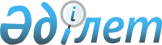 О бюджете города Петропавловска на 2011-2013 годыРешение маслихата города Петропавловска Северо-Казахстанской области от 27 декабря 2010 года N 1. Зарегистрировано Департаментом юстиции Северо-Казахстанской области 21 января 2011 года N 13-1-188

      В соответствии со статьей 75 Бюджетного кодекса Республики Казахстан от 4 декабря 2008 года № 95–IV, статьей 6 Закона Республики Казахстан «О местном государственном управлении и самоуправлении в Республике Казахстан» от 23 января 2001 года № 148 городской маслихат РЕШИЛ:



      1. Утвердить бюджет города Петропавловска на 2011-2013 годы согласно приложениям 1, 2 и 3 соответственно, в том числе на 2011 год в следующих объемах:

      1) доходы – 10983848 тысячи тенге, в том числе по:

      налоговым поступлениям – 5960063 тысяч тенге;

      неналоговым поступлениям – 50984 тысяч тенге;

      поступлениям от продажи основного капитала – 306090 тысяч тенге;

      поступлениям трансфертов – 4666711 тысяч тенге;

      2) затраты – 11605293 тысяч тенге; 

      3) чистое бюджетное кредитование – 0:

      бюджетные кредиты - 0;

      погашение бюджетных кредитов - 0;

      4) сальдо по операциям с финансовыми активами – 20103 тысячи тенге:

      приобретение финансовых активов – 20103 тысячи тенге;

      поступления от продажи финансовых активов государства – 0;

      5) дефицит (профицит) бюджета– -641548 тысячи тенге;

      6) финансирование дефицита (использование профицита) бюджета – 641548 тысячи тенге, в том числе:

      поступление займов – 500000 тысяч тенге;

      погашение займов – 289000 тысяч тенге;

      используемые остатки бюджетных средств – 430548 тысячи тенге.

      Сноска. Пункт 1 в редакции решения маслихата города Петропавловска Северо-Казахстанской области от 18.11.2011 N 1 (вводится в действие с 01.01.2011)

      1-1. Направить свободные остатки городского бюджета, сложившиеся на 1 января 2011 года на расходы по бюджетным программам согласно приложению 10.

      Сноска. Пункт 1 дополнен пунктом 1-1 в соответствии с решением маслихата города Петропавловска Северо-Казахстанской области от 29.03.2011 N 1 (вводится в действие с 01.01.2011)



      2. Установить, что доходы городского бюджета на 2011 год формируются в соответствии с Бюджетным кодексом Республики Казахстан за счет следующих налоговых поступлений:

      индивидуального подоходного налога с физических лиц, осуществляющих деятельность по разовым талонам;

      социального налога в размере 100 процентов;

      налога на имущество физических и юридических лиц, индивидуальных предпринимателей в размере 100 процентов;

      земельного налога;

      налога на транспортные средства;

      акцизов, кроме акцизов, зачисляемых в республиканский бюджет;

      платы за пользование земельными участками;

      сборов за ведение предпринимательской и профессиональной деятельности, кроме сборов, зачисляемых в республиканский бюджет;

      налог на игорный бизнес;

      государственной пошлины, кроме консульского сбора и государственных пошлин, зачисляемых в республиканский бюджет.

      Сноска. Пункт 2 с изменениями, внесенными решением маслихата города Петропавловска Северо-Казахстанской области от 29.03.2011 N 1 (вводится в действие с 01.01.2011)



      3. Установить, что доходы городского бюджета формируются за счет следующих неналоговых поступлений:

      поступлений части чистого дохода коммунальных государственных предприятий;

      доходов от аренды имущества, находящегося в государственной собственности;

      других неналоговых поступлений.



      4. Установить, что доходы городского бюджета формируются за счет следующих поступлений от продажи основного капитала:

      продажа земли;

      продажа нематериальных активов.

      Сноска. Пункт 4 с изменениями, внесенными решением маслихата города Петропавловска Северо-Казахстанской области от 29.03.2011 N 1 (вводится в действие с 01.01.2011)

      4-1. Установить, что доходы городского бюджета формируются за счет бюджетной субвенции, передаваемой из областного бюджета в сумме 1258433 тысяч тенге.

      Сноска. Пункт 4 дополнен пунктом 4-1 в соответствии с решением маслихата города Петропавловска Северо-Казахстанской области от 29.03.2011 N 1 (вводится в действие с 01.01.2011)



      5. Утвердить резерв местного исполнительного органа города на 2011 год в сумме 76020 тысяч тенге, в том числе:

      резерв на неотложные затраты - 65000 тысяч тенге;

      резерв на исполнение обязательств по решениям судов – 11020 тысяч тенге.

      Сноска. Пункт 5 в редакции решения маслихата города Петропавловска Северо-Казахстанской области от 18.11.2011 N 1 (вводится в действие с 01.01.2011)



      6. Утвердить перечень бюджетных программ развития с разделением на бюджетные инвестиционные проекты и программы городского бюджета на 2011 год, согласно приложению 4.



      7. Утвердить перечень бюджетных программ, не подлежащих секвестру в процессе исполнения бюджета города на 2011 год согласно приложению 5.



      8. Учесть в городском бюджете на 2011 год целевые трансферты из республиканского бюджета согласно приложению 6 в следующих размерах:

      1) 182979 тысяч тенге – на реализацию государственного образовательного заказа в дошкольных организациях образования;»; 

      2) 148240 тысяч тенге – на реализацию Государственной программы развития образования в Республике Казахстан на 2011–2020 годы, в том числе:

      81920 тысяч тенге – на оснащение учебным оборудованием кабинетов физики, химии, биологии в государственных учреждениях основного среднего и общего среднего образования;

      43264 тысячи тенге – на создание лингафонных и мультимедийных кабинетов в государственных учреждениях начального, основного среднего и общего среднего образования»;»

      23056 тысяч тенге - обеспечение оборудованием, программным обеспечением детей-инвалидов, обучающихся на дому»;»

      3) 27996 тысяч тенге – на ежемесячную выплату денежных средств опекунам (попечителям) на содержание ребенка сироты (детей-сирот), оставшегося без попечения родителей;

      4) 2 606 тысяч тенге - на предоставление специальных социальных услуг нуждающимся гражданам на дому;

      5) 28 080 тысяч тенге - на организацию молодежной практики в целях поддержки частного предпринимательства в регионах в рамках программы «Дорожная карта бизнеса–2020»;

      6) 409 тысяч тенге – на проведение противоэпизоотических мероприятий;

      7) 350945 тысяч тенге – на строительство и (или) приобретение жилья государственного коммунального жилищного фонда;

      8) 881451 тысяч тенге – на развитие, обустройство и (или) приобретение инженерно- коммуникационной инфраструктуры;

      9) 309 890 тысяч тенге – на реконструкцию канализационно-очистных сооружений (2-очередь, 3-очередь).

      Сноска. Пункт 8 с изменениями, внесенными решениями маслихата города Петропавловска Северо-Казахстанской области от 29.03.2011 N 1 (вводится в действие с 01.01.2011); от 12.05.2011 N 1 (вводится в действие с 01.01.2011); от 26.07.2011 N 1 (вводится в действие с 01.01.2011); от 18.11.2011 N 1 (вводится в действие с 01.01.2011)

       10) 21450 тысяч тенге – на частичное субсидирование заработной платы;

      11) 12846 тысяч тенге – на создание центров занятости;

      12) 41317 тысяч тенге – на увеличение размера доплаты за квалификационную категорию, учителям школ и воспитателям дошкольных организаций образования;

      13) 372141 тысяч тенге – на реконструкцию сетей водоснабжения.



      9. Учесть в бюджете города на 2011 год бюджетные кредиты по нулевой ставке вознаграждения на строительство и (или) приобретение жилья в сумме 500000 тысяч тенге согласно приложению 7.

      Сноска. Пункт 9 в редакции решения маслихата города Петропавловска Северо-Казахстанской области от 12.05.2011 N 1 (вводится в действие с 01.01.2011)



      10. Учесть в бюджете города на 2011 год целевые текущие трансферты из областного бюджета согласно приложению 8 в следующих размерах:

      1) 58 903 тысяч тенге – на заработную плату с отчислениями отрасли образования;

      2) 13 539 тысяч тенге – на капитальный ремонт ГУ "Средняя общеобразовательная школа № 1 имени М.А. Айтхожина";

      3) 4 051 тысяч тенге – на установку противопожарной сигнализации, приобретение средств пожаротушения, услуги по обработке деревянных покрытий (конструкций) для объектов образования;

      4) 65 565 тысяч тенге – на выплату социальной помощи в рамках Программы по стимулированию рождаемости "Фонд поколений»;

      5) исключен - решением маслихата города Петропавловска Северо-Казахстанской области от 29.03.2011 N 1 (вводится в действие с 01.01.2011)

      6) исключен - решением маслихата города Петропавловска Северо-Казахстанской области от 29.03.2011 N 1 (вводится в действие с 01.01.2011)

      7) исключен - решением маслихата города Петропавловска Северо-Казахстанской области от 29.03.2011 N 1 (вводится в действие с 01.01.2011)

      8) исключен - решением маслихата города Петропавловска Северо-Казахстанской области от 29.03.2011 N 1 (вводится в действие с 01.01.2011)

      9) 1 200 тысяч тенге – на разработку ПСД на реконструкцию Привокзальной площади;

      10) 29 724 тысяч тенге – на реконструкцию канализационно-очистных сооружений;

      11) 19 400 тысяч тенге – на изготовление ПСД на строительство набережной на реке Ишим в районе автомобильного моста.

      12) исключен - решениями маслихата города Петропавловска Северо-Казахстанской области от 10.10.2011 N 1 (вводится в действие с 01.01.2011)

      13) исключен - решением маслихата города Петропавловска Северо-Казахстанской области от 18.11.2011 N 1 (вводится в действие с 01.01.2011);

      14) 13138 тысяч тенге – на разработку проектно-сметной документации на строительство жилого дома по улице Юбилейная;

      15) 28400 тысяч тенге – на строительство инженерно-коммуникационной инфраструктуры микрорайона «Жас Өркен»;

      16) 4526 тысяч тенге – на разработку проектно-сметной документации по проекту «Разводящие сети теплоснабжения поселка «Солнечный» (2 очередь);

      17) 156486 тысяч тенге – на строительство арендно-коммунального жилья;

      18) 8017 тысяч тенге – на строительство электроснабжения микрорайона "Орман";

      19) 25000 тысяч тенге – на строительство сетей водопровода к лесхозу, поселку ОМТС, разъезду 2632 километр (2 очередь);

      20) 13365 тысяч тенге – на разработку проектно-сметной документации и строительство стелы со скульптурной композицией на Омском кольце;

      21) 12983 тысяч тенге – на разработку проектно-сметной документации и строительство стелы со скульптурной композицией на Мамлютском кольце;

      22) 155652 тысяч тенге – на строительство набережной озера Пестрое;

      23) 25000 тысяч тенге – на строительство теплоснабжения к жилым домам в поселке «Заречный»;

      24) 15000 тысяч тенге – на разработку проектно-сметной документации на строительство инженерно-коммуникационной инфраструктуры к Интеллектуальной школе;

      25) 437 тысяч тенге – на приобретение угля организациям образования;

      26) 100000 тысяч тенге – на благоустройство города.

      27) 24114 тысяч тенге – на капитальный ремонт оранжереи и зимнего сада государственного коммунального казенного предприятия "Қызылжар оранжереясы" акимата города Петропавловска Северо-Казахстанской области Министерства образования и науки Республики Казахстан;

      28) 41350 тысяч тенге – на реконструкцию сетей водоснабжения;

      29) 20000 тысяч тенге – на разработку проектно-сметной документации на строительство жилых домов через систему жилстройсбережений;

      30) 180985 тысяч тенге – на средний ремонт улиц города;

      31) 1493 тысяч тенге – на внедрение системы электронного документооборота;

      32) 9600 тысяч тенге – на приобретение служебного жилья.

      Сноска. Пункт 10 с изменениями, внесенными решениями маслихата города Петропавловска Северо-Казахстанской области от 29.03.2011 N 1 (вводится в действие с 01.01.2011); от 26.07.2011 N 1 (вводится в действие с 01.01.2011); от 10.10.2011 N 1 (вводится в действие с 01.01.2011); от 18.11.2011 N 1 (вводится в действие с 01.01.2011)



      11. Обеспечить в 2011 году выплату заработной платы работникам бюджетной сферы в полном объеме.



      12. Установить, что в расходах городского бюджета на 2011 год по программе 451-007 «Социальная помощь отдельным категориям граждан по решениям местных представительных органов», предусмотрены ассигнования на социальные выплаты в сумме 136714,8 тысяч тенге согласно приложению 9.

      Сноска. Пункт 12 в редакции решения маслихата города Петропавловска Северо-Казахстанской области от 18.11.2011 N 1 (вводится в действие с 01.01.2011)



      13. Настоящее решение вводится в действие с 1 января 2011 года.      Председатель                               Секретарь

      сессии городского маслихата                городского маслихата

      А.В. Казанцев                              Р. Сыздыков

Приложение 1

к решению 33 сессии городского маслихата IV созыва № 1

от 27 декабря 2010 года Бюджет города Петропавловска на 2011 год      Сноска. Приложение 1 в редакции решения маслихата города Петропавловска Северо-Казахстанской области от 18.11.2011 N 1 (вводится в действие с 01.01.2011)

Приложение 2

к решению 33 сессии городского маслихата IV созыва № 1

от 27 декабря 2010 года Бюджет города Петропавловска на 2012 год

Приложение 3

к решению 33 сессии городского маслихата IV созыва № 1

от 27 декабря 2010 года

Приложение 4

к решению 33 сессии городского маслихата IV созыва № 1

от 27 декабря 2010 года Перечень бюджетных программ развития с разделением на бюджетные инвестиционные проекты и программы городского бюджета на 2011 год      Сноска. Приложение 4 в редакции решения маслихата города Петропавловска Северо-Казахстанской области от 18.11.2011 N 1 (вводится в действие с 01.01.2011)

Приложение 5

к решению 33 сессии городского маслихата IV созыва № 1

от 27 декабря 2010 года Перечень городских бюджетных программ, не подлежащих секвестру в процессе исполнения бюджета на 2011 год.

Приложение 6

к решению 33 сессии городского маслихата IV созыва № 1

от 27 декабря 2010 года Распределение сумм целевых трансфертов из республиканского бюджета по г. Петропавловску на 2011 год      Сноска. Приложение 6 в редакции решения маслихата города Петропавловска Северо-Казахстанской области от 18.11.2011 N 1 (вводится в действие с 01.01.2011)

Приложение 7

к решению 33 сессии городского маслихата IV созыва № 1

от 27 декабря 2010 года Распределение сумм бюджетных кредитов по нулевой ставке вознаграждения на строительство и (или) приобретение жилья      Сноска. Приложение 7 в редакции решения маслихата города Петропавловска Северо-Казахстанской области 10.10.2011 N 1 (вводится в действие с 01.01.2011)

Приложение 8

к решению 33 сессии городского маслихата IV созыва № 1

от 27 декабря 2010 года Распределение сумм целевых трансфертов из областного бюджета по г.Петропавловску на 2011 год      Сноска. Приложение 8 в редакции решения маслихата города Петропавловска Северо-Казахстанской области от 18.11.2011 N 1 (вводится в действие с 01.01.2011)

Приложение 9

к решению 33 сессии городского маслихата IV созыва № 1

от 27 декабря 2010 года Перечень видов социальной помощи, предусмотренной по программе "Социальная помощь отдельным категориям нуждающихся граждан по решениям местных представительных органов"      Сноска. Приложение 9 в редакции решения маслихата города Петропавловска Северо-Казахстанской области от 18.11.2011 N 1 (вводится в действие с 01.01.2011)

Приложение 10

к решению 35 сессии городского маслихата

IV созыва № 1 от 29 марта 2011 года Направление свободных остатков городского бюджета, сложившихся на 1 января 2011 года      Сноска. Решение дополнено приложением 10 в соответствии с решением маслихата города Петропавловска Северо-Казахстанской области от 29.03.2011 N 1 (вводится в действие с 01.01.2011)
					© 2012. РГП на ПХВ «Институт законодательства и правовой информации Республики Казахстан» Министерства юстиции Республики Казахстан
				КатегорияКатегорияКатегорияКатегорияСумма (тыс.тенге)КлассКлассКлассСумма (тыс.тенге)ПодклассПодклассСумма (тыс.тенге)НаименованиеСумма (тыс.тенге)I. Доходы10 983 8481Налоговые поступления5 960 06301Подоходный налог175 1472Индивидуальный подоходный налог175 14703Социальный налог3 362 2431Социальный налог3 362 24304Налоги на собственность1 304 0251Налоги на имущество714 2053Земельный налог184 1104Налог на транспортные средства405 71005Внутренние налоги на товары, работы и услуги955 6402Акцизы595 3113Поступления за использование природных и других ресурсов169 4934Сборы за ведение предпринимательской и профессиональной деятельности168 1095Налог на игорный бизнес22 72708Обязательные платежи, взимаемые за совершение юридически значимых действий и (или) выдачу документов уполномоченными на то государственными органами или должностными лицами163 0081Государственная пошлина163 0082Неналоговые поступления50 98401Доходы от государственной собственности23 6671Поступления части чистого дохода государственных предприятий1 5175Доходы от аренды имущества, находящегося в государственной собственности22 15002Поступления от реализации товаров (работ, услуг) государственными учреждениями, финансируемыми из государственного бюджета331Поступления от реализации товаров (работ, услуг) государственными учреждениями, финансируемыми из государственного бюджета3304Штрафы, пеня, санкции, взыскания, налагаемые государственными учреждениями, финансируемыми из государственного бюджета, а также содержащимися и финансируемыми из бюджета (сметы расходов) Национального Банка Республики Казахстан4 717КатегорияКатегорияКатегорияКатегорияСумма (тыс.тенге)КлассКлассКлассСумма (тыс.тенге)ПодклассПодклассСумма (тыс.тенге)НаименованиеСумма (тыс.тенге)1Штрафы, пеня, санкции, взыскания, налагаемые государственными учреждениями, финансируемыми из государственного бюджета, а также содержащимися и финансируемыми из бюджета (сметы расходов) Национального Банка Республики Казахстан, за исключением поступлений от организаций нефтяного сектора4 71706Прочие неналоговые поступления22 5671Прочие неналоговые поступления22 5673Поступления от продажи основного капитала306 09001Продажа государственного имущества, закрепленного за государственными учреждениями230 0901Продажа государственного имущества, закрепленного за государственными учреждениями230 09003Продажа земли и нематериальных активов76 0001Продажа земли70 0002Продажа нематериальных активов6 0004Поступления трансфертов4 666 71102Трансферты из вышестоящих органов государственного управления4 666 7112Трансферты из областного бюджета4 666 711Функциональная группаФункциональная группаФункциональная группаФункциональная группаСумма (тыс.тенге)АдминистраторАдминистраторАдминистраторСумма (тыс.тенге)ПрограммаПрограммаСумма (тыс.тенге)НаименованиеСумма (тыс.тенге)II. Затраты11 605 2931Государственные услуги общего характера245 239112Аппарат маслихата района (города областного значения)17 953001Услуги по обеспечению деятельности маслихата района (города областного значения)15 581003Капитальные расходы государственных органов2 372122Аппарат акима района (города областного значения)151 054001Услуги по обеспечению деятельности акима района (города областного значения)110 962003Капитальные расходы государственных органов40 092452Отдел финансов района (города областного значения)61 824001Услуги по реализации государственной политики в области исполнения бюджета района (города областного значения) и управления коммунальной собственностью района (города областного значения)18 489003Проведение оценки имущества в целях налогообложения2 493004Организация работы по выдаче разовых талонов и обеспечение полноты сбора сумм от реализации разовых талонов27 190Функциональная группаФункциональная группаФункциональная группаФункциональная группаСумма (тыс.тенге)АдминистраторАдминистраторАдминистраторСумма (тыс.тенге)ПрограммаПрограммаСумма (тыс.тенге)НаименованиеСумма (тыс.тенге)011Учет, хранение, оценка и реализация имущества, поступившего в коммунальную собственность12 874018Капитальные расходы государственных органов778453Отдел экономики и бюджетного планирования района (города областного значения)14 408001Услуги по реализации государственной политики в области формирования и развития экономической политики, системы государственного планирования и управления района (города областного значения)14 258004Капитальные расходы государственных органов1502Оборона23 257122Аппарат акима района (города областного значения)23 257005Мероприятия в рамках исполнения всеобщей воинской обязанности23 2573Общественный порядок, безопасность, правовая, судебная, уголовно-исполнительная деятельность43 265458Отдел жилищно-коммунального хозяйства, пассажирского транспорта и автомобильных дорог района (города областного значения)43 265021Обеспечение безопасности дорожного движения в населенных пунктах43 2654Образование5 201 219,9464Отдел образования района (города областного значения)5 185 985,3001Услуги по реализации государственной политики на местном уровне в области образования12 680003Общеобразовательное обучение3 833 677,3004Информатизация системы образования в государственных учреждениях образования района (города областного значения)12 519005Приобретение и доставка учебников, учебно-методических комплексов для государственных учреждений образования района (города областного значения)40 268006Дополнительное образование для детей242 814009Обеспечение деятельности организаций дошкольного воспитания и обучения951 658015Ежемесячные выплаты денежных средств опекунам (попечителям) на содержание ребенка сироты (детей-сирот), и ребенка (детей), оставшегося без попечения родителей27 996020Обеспечение оборудованием, программным обеспечением детей-инвалидов, обучающихся на дому23 056Функциональная группаФункциональная группаФункциональная группаФункциональная группаСумма (тыс.тенге)АдминистраторАдминистраторАдминистраторСумма (тыс.тенге)ПрограммаПрограммаСумма (тыс.тенге)НаименованиеСумма (тыс.тенге)021Увеличение размера доплаты за квалификационную категорию учителям школ и воспитателям дошкольных организаций образования41 317467Отдел строительства района (города областного значения)15 234,6037Строительство и реконструкция объектов образования15 234,66Социальная помощь и социальное обеспечение588 926,0451Отдел занятости и социальных программ района (города областного значения)588 926,0001Услуги по реализации государственной политики на местном уровне в области обеспечения занятости и реализации социальных программ для населения62 981,1002Программа занятости103 272005Государственная адресная социальная помощь63 867006Жилищная помощь72 523,5007Социальная помощь отдельным категориям нуждающихся граждан по решениям местных представительных органов136 714,8010Материальное обеспечение детей-инвалидов, воспитывающихся и обучающихся на дому3 017011Оплата услуг по зачислению, выплате и доставке пособий и других социальных выплат1 035013Социальная адаптация лиц, не имеющих определенного местожительства28 319014Оказание социальной помощи нуждающимся гражданам на дому48 837016Государственные пособия на детей до 18 лет16 880017Обеспечение нуждающихся инвалидов обязательными гигиеническими средствами и предоставление услуг специалистами жестового языка, индивидуальными помощниками в соответствии с индивидуальной программой реабилитации инвалида34 723,3021Капитальные расходы государственных органов3 910,3023Обеспечение деятельности центров занятости12 8467Жилищно-коммунальное хозяйство4 246 250,6467Отдел строительства района (города областного значения)2 316 297,6003Строительство и (или) приобретение жилья государственного коммунального жилищного фонда566 571,2004Развитие, обустройство и (или) приобретение инженерно-коммуникационной инфраструктуры985 006,4Функциональная группаФункциональная группаФункциональная группаФункциональная группаСумма (тыс.тенге)АдминистраторАдминистраторАдминистраторСумма (тыс.тенге)ПрограммаПрограммаСумма (тыс.тенге)НаименованиеСумма (тыс.тенге)006Развитие системы водоснабжения 33 078007Развитие благоустройства городов и населенных пунктов193 834,1019Строительство жилья499 175,9020Приобретение жилья38 632458Отдел жилищно-коммунального хозяйства, пассажирского транспорта и автомобильных дорог района (города областного значения)1 929 953,0003Организация сохранения государственного жилищного фонда13 995,9004Обеспечение жильем отдельных категорий граждан16 500012Функционирование системы водоснабжения и водоотведения97 190,7015Освещение улиц в населенных пунктах193 750016Обеспечение санитарии населенных пунктов342 616,4017Содержание мест захоронений и захоронение безродных13 045,6018Благоустройство и озеленение населенных пунктов410 270,8026Организация эксплуатации тепловых сетей, находящихся в коммунальной собственности районов (городов областного значения)54 878,6028Развитие коммунального хозяйства374 214029Развитие системы водоснабжения413 4918Культура, спорт, туризм и информационное пространство242 220,5455Отдел культуры и развития языков района (города областного значения)125 754003Поддержка культурно-досуговой работы125 754465Отдел физической культуры и спорта района (города областного значения)5 119006Проведение спортивных соревнований на районном (города областного значения ) уровне5 119455Отдел культуры и развития языков района (города областного значения)34 600006Функционирование районных (городских) библиотек28 946007Развитие государственного языка и других языков народов Казахстана5 654456Отдел внутренней политики района (города областного значения)14 331,5002Услуги по проведению государственной информационной политики через газеты и журналы 12 981,5Функциональная группаФункциональная группаФункциональная группаФункциональная группаСумма (тыс.тенге)АдминистраторАдминистраторАдминистраторСумма (тыс.тенге)ПрограммаПрограммаСумма (тыс.тенге)НаименованиеСумма (тыс.тенге)005Услуги по проведению государственной информационной политики через телерадиовещание1 350455Отдел культуры и развития языков района (города областного значения)11 254001Услуги по реализации государственной политики на местном уровне в области развития языков и культуры11 008010Капитальные расходы государственных органов246456Отдел внутренней политики района (города областного значения)44 320,5001Услуги по реализации государственной политики на местном уровне в области информации, укрепления государственности и формирования социального оптимизма граждан39 558,5003Реализация региональных программ в сфере молодежной политики4 762465Отдел физической культуры и спорта района (города областного значения)6 841,5001Услуги по реализации государственной политики на местном уровне в сфере физической культуры и спорта6 583,5004Капитальные расходы государственных органов2589Топливно-энергетический комплекс и недропользование47 580,5467Отдел строительства района (города областного значения)47 580,5009Развитие теплоэнергетической системы47 580,510Сельское, водное, лесное, рыбное хозяйство, особо охраняемые природные территории, охрана окружающей среды и животного мира, земельные отношения33 062463Отдел земельных отношений района (города областного значения)22 000001Услуги по реализации государственной политики в области регулирования земельных отношений на территории района (города областного значения)21 462007Капитальные расходы государственных органов538475Отдел предпринимательства, сельского хозяйства и ветеринарии района (города областного значения)11 062007Организация отлова и уничтожения бродячих собак и кошек10 601013Проведение противоэпизоотических мероприятий46111Промышленность, архитектурная, градостроительная и строительная деятельность23 959467Отдел строительства района (города областного значения)14 675001Услуги по реализации государственной политики на местном уровне в области строительства13 405017Капитальные расходы государственных органов1 270Функциональная группаФункциональная группаФункциональная группаФункциональная группаСумма (тыс.тенге)АдминистраторАдминистраторАдминистраторСумма (тыс.тенге)ПрограммаПрограммаСумма (тыс.тенге)НаименованиеСумма (тыс.тенге)468Отдел архитектуры и градостроительства района (города областного значения)9 284001Услуги по реализации государственной политики в области архитектуры и градостроительства на местном уровне9 28412Транспорт и коммуникации666 250,9458Отдел жилищно-коммунального хозяйства, пассажирского транспорта и автомобильных дорог района (города областного значения)666 250,9022Развитие транспортной инфраструктуры8 955,9023Обеспечение функционирования автомобильных дорог 641 295024Организация внутрипоселковых (внутригородских), пригородных и внутрирайонных общественных пассажирских перевозок16 00013Прочие156 181,3451Отдел занятости и социальных программ района (города областного значения)28 080022Поддержка частного предпринимательства в рамках программы «Дорожная карта бизнеса - 2020»28 080452Отдел финансов района (города областного значения)76 020012Резерв местного исполнительного органа района (города областного значения)76 020458Отдел жилищно-коммунального хозяйства, пассажирского транспорта и автомобильных дорог района (города областного значения)32 354,3001Услуги по реализации государственной политики на местном уровне в области жилищно-коммунального хозяйства, пассажирского транспорта и автомобильных дорог32 354,3475Отдел предпринимательства, сельского хозяйства и ветеринарии района (города областного значения)19 727001Услуги по реализации государственной политики на местном уровне в области развития предпринимательства, промышленности, сельского хозяйства и ветеринарии15 741003Капитальные расходы государственных органов3 98615Трансферты87 881,3452Отдел финансов района (города областного значения)87 881,3006Возврат неиспользованных (недоиспользованных) целевых трансфертов87 149,3024Целевые текущие трансферты в вышестоящие бюджеты в связи с передачей функций государственных органов из нижестоящего уровня государственного управления в вышестоящий732III. Чистое бюджетное кредитование0IV. Сальдо по операциям с финансовыми активами20 103Приобретение финансовых активов20 103Функциональная группаФункциональная группаФункциональная группаФункциональная группаСумма (тыс.тенге)АдминистраторАдминистраторАдминистраторСумма (тыс.тенге)ПрограммаПрограммаСумма (тыс.тенге)НаименованиеСумма (тыс.тенге)13Прочие20 103452Отдел финансов района (города областного значения)20 103014Формирование или увеличение уставного капитала юридических лиц20 103V. Дефицит (профицит) бюджета-641 548VI. Финансирование дефицита (использование профицита) бюджета641 548КатегорияКатегорияКатегорияКатегорияСумма (тыс.тенге)КлассКлассКлассСумма (тыс.тенге)ПодклассПодклассСумма (тыс.тенге)НаименованиеСумма (тыс.тенге)7Поступления займов500 00001Внутренние государственные займы500 0002Договоры займа500 000Займы, получаемые местным исполнительным органом района (города областного значения)500 000Функциональная группаФункциональная группаФункциональная группаФункциональная группаСумма (тыс.тенге)АдминистраторАдминистраторАдминистраторСумма (тыс.тенге)ПрограммаПрограммаСумма (тыс.тенге)НаименованиеСумма (тыс.тенге)16Погашение займов289 000452Отдел финансов района (города областного значения)289 000008Погашение долга местного исполнительного органа перед вышестоящим бюджетом289 000КатегорияКатегорияКатегорияКатегорияСумма (тыс.тенге)КлассКлассКлассСумма (тыс.тенге)ПодклассПодклассСумма (тыс.тенге)НаименованиеСумма (тыс.тенге)8Используемые остатки бюджетных средств430 54801Остатки бюджетных средств430 5481Свободные остатки бюджетных средств 430 548КатегорияКатегорияКатегорияКатегорияСумма

(тыс.тенге)КлассКлассКлассСумма

(тыс.тенге)ПодклассПодклассСумма

(тыс.тенге)НаименованиеСумма

(тыс.тенге)I. Доходы7 475 8131Налоговые поступления5 953 04901Подоходный налог200 5262Индивидуальный подоходный налог200 52603Социальный налог3 271 0871Социальный налог3 271 08704Налоги на собственность1 445 5921Налоги на имущество821 8323Земельный налог206 0844Налог на транспортные средства417 67605Внутренние налоги на товары, работы и услуги746 4422Акцизы366 5803Поступления за использование природных и других ресурсов190 9424Сборы за ведение предпринимательской и профессиональной деятельности161 5005Налог на игорный бизнес27 42008Обязательные платежи, взимаемые за совершение юридически значимых действий и (или) выдачу документов уполномоченными на то государственными органами или должностными лицами289 4021Государственная пошлина289 4022Неналоговые поступления36 65901Доходы от государственной собственности17 4341Поступления части чистого дохода государственных предприятий5965Доходы от аренды имущества, находящегося в государственной собственности16 83806Прочие неналоговые поступления19 2251Прочие неналоговые поступления19 2253Поступления от продажи основного капитала61 00003Продажа земли и нематериальных активов61 0001Продажа земли55 0002Продажа нематериальных активов6 0004Поступления трансфертов1 425 10502Трансферты из вышестоящих органов государственного управления1 425 1052Трансферты из областного бюджета1 425 105Функциональная группаФункциональная группаФункциональная группаФункциональная группаСумма

(тыс.тенге)АдминистраторАдминистраторАдминистраторСумма

(тыс.тенге)ПрограммаПрограммаСумма

(тыс.тенге)НаименованиеСумма

(тыс.тенге)II. Затраты7 221 8131Государственные услуги общего характера198 372112Аппарат маслихата района (города областного значения)16 9161Услуги по обеспечению деятельности маслихата района (города областного значения)16 916122Аппарат акима района (города областного значения)111 5821Услуги по обеспечению деятельности акима района (города областного значения)111 582452Отдел финансов района (города областного значения)56 2161Услуги по реализации государственной политики в области исполнения и контроля за исполнением бюджета района и управления коммунальной собственностью района (города областного значения)13 8033Проведение оценки имущества в целях налогообложения2 7824Организация работы по выдаче разовых талонов и обеспечение полноты сбора сумм от реализации разовых талонов31 07411Учет, хранение, оценка и реализация имущества, поступившего в коммунальную собственность8 557453Отдел экономики и бюджетного планирования района (города областного значения)13 6581Услуги по реализации государственной политики в области формирования и развития экономической политики, системы государственного планирования и управления района (города областного значения)13 6582Оборона22 493122Аппарат акима района (города областного значения)22 4935Мероприятия в рамках исполнения всеобщей воинской обязанности22 4933Общественный порядок, безопасность, правовая, судебная, уголовно-исполнительная деятельность38 056458Отдел жилищно-коммунального хозяйства, пассажирского транспорта и автомобильных дорог района (города областного значения)38 05621Обеспечение безопасности дорожного движения в населенных пунктах38 0564Образование5 064 056464Отдел образования района (города областного значения)5 064 0561Услуги по реализации государственной политики на местном уровне в области образования12 5913Общеобразовательное обучение3 927 7374Информатизация системы образования в государственных учреждениях образования района (города областного значения)8 5655Приобретение и доставка учебников, учебно-методических комплексов для государственных учреждений образования района (города областного значения)37 3886Дополнительное образование для детей267 1639Обеспечение деятельности организаций дошкольного воспитания и обучения810 6126Социальная помощь и социальное обеспечение531 095451Отдел занятости и социальных программ района (города областного значения)531 0951Услуги по реализации государственной политики на местном уровне в области обеспечения занятости и реализации социальных программ для населения55 7562Программа занятости81 0925Государственная адресная социальная помощь77 9796Жилищная помощь76 3547Социальная помощь отдельным категориям нуждающихся граждан по решениям местных представительных органов63 52710Материальное обеспечение детей-инвалидов, воспитывающихся и обучающихся на дому3 36711Оплата услуг по зачислению, выплате и доставке пособий и других социальных выплат1 87813Социальная адаптация лиц, не имеющих определенного местожительства31 36414Оказание социальной помощи нуждающимся гражданам на дому51 77216Государственные пособия на детей до 18 лет34 21617Обеспечение нуждающихся инвалидов обязательными гигиеническими средствами и предоставление услуг специалистами жестового языка, индивидуальными помощниками в соответствии с индивидуальной программой реабилитации инвалида53 7907Жилищно-коммунальное хозяйство674 319458Отдел жилищно-коммунального хозяйства, пассажирского транспорта и автомобильных дорог района (города областного значения)674 3193Организация сохранения государственного жилищного фонда5 58112Функционирование системы водоснабжения и водоотведения85 27015Освещение улиц в населенных пунктах201 95816Обеспечение санитарии населенных пунктов237 60017Содержание мест захоронений и захоронение безродных13 84018Благоустройство и озеленение населенных пунктов106 63226Организация эксплуатации тепловых сетей, находящихся в коммунальной собственности районов (городов областного значения)23 4388Культура, спорт, туризм и информационное пространство220 103455Отдел культуры и развития языков района (города областного значения)104 5123Поддержка культурно-досуговой работы104 512465Отдел физической культуры и спорта района (города областного значения)5 7136Проведение спортивных соревнований на районном (города областного значения) уровне5 713455Отдел культуры и развития языков района (города областного значения)38 7336Функционирование районных (городских) библиотек32 4237Развитие государственного языка и других языков народов Казахстана6 310456Отдел внутренней политики района (города областного значения)20 2492Услуги по проведению государственной информационной политики через газеты и журналы14 5603Реализация региональных программ в сфере молодежной политики5 689455Отдел культуры и развития языков района (города областного значения)10 6671Услуги по реализации государственной политики на местном уровне в области развития языков и культуры10 667456Отдел внутренней политики района (города областного значения)34 6341Услуги по реализации государственной политики на местном уровне в области информации, укрепления государственности и формирования социального оптимизма граждан34 634465Отдел физической культуры и спорта района (города областного значения)5 5951Услуги по реализации государственной политики на местном уровне в сфере физической культуры и спорта5 59510Сельское, водное, лесное, рыбное хозяйство, особо охраняемые природные территории, охрана окружающей среды и животного мира, земельные отношения27 454463Отдел земельных отношений района (города областного значения)19 9111Услуги по реализации государственной политики в области регулирования земельных отношений на территории района (города областного значения)19 911475Отдел предпринимательства, сельского хозяйства и ветеринарии района (города областного значения)7 5437Организация отлова и уничтожения бродячих собак и кошек7 54311Промышленность, архитектурная, градостроительная и строительная деятельность20 756467Отдел строительства района (города областного значения)12 4571Услуги по реализации государственной политики на местном уровне в области строительства12 457468Отдел архитектуры и градостроительства района (города областного значения)8 2991Услуги по реализации государственной политики в области архитектуры и градостроительства на местном уровне8 29912Транспорт и коммуникации276 712458Отдел жилищно-коммунального хозяйства, пассажирского транспорта и автомобильных дорог района (города областного значения)276 71223Обеспечение функционирования автомобильных дорог276 71213Прочие148 397452Отдел финансов района (города областного значения)102 86412Резерв местного исполнительного органа района (города областного значения)102 864458Отдел жилищно-коммунального хозяйства, пассажирского транспорта и автомобильных дорог района (города областного значения)29 0341Услуги по реализации государственной политики на местном уровне в области жилищно-коммунального хозяйства, пассажирского транспорта и автомобильных дорог29 034475Отдел предпринимательства, сельского хозяйства и ветеринарии района (города областного значения)16 4991Услуги по реализации государственной политики на местном уровне в области развития предпринимательства, промышленности, сельского хозяйства и ветеринарии16 49915Трансферты0III. Чистое бюджетное кредитование0IV. Сальдо по операциям с финансовыми активами0V. Дефицит (профицит) бюджета254 000VI. Финансирование дефицита (использование профицита) бюджета-254 000КатегорияКатегорияКатегорияКатегорияСумма

(тыс.тенге)КлассКлассКлассСумма

(тыс.тенге)ПодклассПодклассСумма

(тыс.тенге)НаименованиеСумма

(тыс.тенге)7Поступления займов01Внутренние государственные займы02Договоры займа0Займы, получаемые местным исполнительным органом района (города областного значения)Функциональная группаФункциональная группаФункциональная группаФункциональная группаСумма

(тыс.тенге)АдминистраторАдминистраторАдминистраторСумма

(тыс.тенге)ПрограммаПрограммаСумма

(тыс.тенге)НаименованиеСумма

(тыс.тенге)16Погашение займов254 000452Отдел финансов района (города областного значения)254 0008Погашение долга местного исполнительного органа перед вышестоящим бюджетом254 000КатегорияКатегорияКатегорияКатегорияСумма

(тыс.тенге)КлассКлассКлассСумма

(тыс.тенге)ПодклассПодклассСумма

(тыс.тенге)НаименованиеСумма

(тыс.тенге)8Используемые остатки бюджетных средств01Остатки бюджетных средств01Свободные остатки бюджетных средств0КатегорияКатегорияКатегорияКатегорияСумма

(тыс.тенге)КлассКлассКлассСумма

(тыс.тенге)ПодклассПодклассСумма

(тыс.тенге)НаименованиеСумма

(тыс.тенге)I. Доходы7 682 6461Налоговые поступления6 341 15401Подоходный налог214 5632Индивидуальный подоходный налог214 56303Социальный налог3 471 7011Социальный налог3 471 70104Налоги на собственность1 547 1941Налоги на имущество879 3613Земельный налог220 5104Налог на транспортные средства447 32305Внутренние налоги на товары, работы и услуги798 0142Акцизы391 5613Поступления за использование природных и других ресурсов204 3084Сборы за ведение предпринимательской и профессиональной деятельности172 8065Налог на игорный бизнес29 33908Обязательные платежи, взимаемые за совершение юридически значимых действий и (или) выдачу документов уполномоченными на то государственными органами или должностными лицами309 6821Государственная пошлина309 6822Неналоговые поступления38 38601Доходы от государственной собственности17 8151Поступления части чистого дохода государственных предприятий6385Доходы от аренды имущества, находящегося в государственной собственности17 17706Прочие неналоговые поступления20 5711Прочие неналоговые поступления20 5713Поступления от продажи основного капитала61 00003Продажа земли и нематериальных активов61 0001Продажа земли55 0002Продажа нематериальных активов6 0004Поступления трансфертов1 242 10602Трансферты из вышестоящих органов государственного управления1 242 1062Трансферты из областного бюджета1 242 106Функциональная группаФункциональная группаФункциональная группаФункциональная группаСумма

(тыс.тенге)АдминистраторАдминистраторАдминистраторСумма

(тыс.тенге)ПрограммаПрограммаСумма

(тыс.тенге)НаименованиеСумма

(тыс.тенге)II.Затраты7 399 8181Государственные услуги общего характера204 699112Аппарат маслихата района (города областного значения)17 1151Услуги по обеспечению деятельности маслихата района (города областного значения)17 115122Аппарат акима района (города областного значения)116 1141Услуги по обеспечению деятельности акима района (города областного значения)116 114452Отдел финансов района (города областного значения)57 6121Услуги по реализации государственной политики в области исполнения и контроля за исполнением  бюджета района и управления коммунальной собственностью района (города областного значения)13 9843Проведение оценки имущества в целях налогообложения2 9774Организация работы по выдаче разовых талонов и обеспечение полноты сбора сумм от реализации разовых талонов31 49511Учет, хранение, оценка и реализация имущества, поступившего в коммунальную собственность9 156453Отдел экономики и бюджетного планирования района (города областного значения)13 8581Услуги по реализации государственной политики в области формирования и развития экономической политики, системы государственного планирования и управления района (города областного значения)13 8582Оборона23 818122Аппарат акима района (города областного значения)23 8185Мероприятия в рамках исполнения всеобщей воинской обязанности23 8183Общественный порядок, безопасность, правовая, судебная, уголовно-

исполнительная деятельность40 720458Отдел жилищно-коммунального хозяйства, пассажирского транспорта и автомобильных дорог района (города областного значения)40 72021Обеспечение безопасности дорожного движения в населенных пунктах40 7204Образование5 131 786464Отдел образования района (города областного значения)5 131 7861Услуги по реализации государственной политики на местном уровне в области образования12 6993Общеобразовательное обучение3 980 2824Информатизация системы образования в государственных учреждениях образования района (города областного значения)7 3405Приобретение и доставка учебников, учебно-методических комплексов для государственных учреждений образования района (города областного значения)40 0056Дополнительное образование для детей270 2519Обеспечение деятельности организаций дошкольного воспитания и обучения821 2096Социальная помощь и социальное обеспечение560 732451Отдел занятости и социальных программ района (города областного значения)560 7321Услуги по реализации государственной политики на местном уровне в области обеспечения занятости  и реализации социальных программ для населения56 2792Программа занятости86 7695Государственная адресная социальная помощь83 4376Жилищная помощь81 6987Социальная помощь отдельным категориям нуждающихся граждан по решениям местных представительных  органов67 97410Материальное обеспечение детей-инвалидов, воспитывающихся и обучающихся на дому3 60311Оплата услуг по зачислению, выплате и доставке пособий и других социальных выплат2 01013Социальная адаптация лиц, не имеющих определенного местожительства32 45714Оказание социальной помощи нуждающимся гражданам на дому52 33816Государственные пособия на детей до 18 лет36 61117Обеспечение нуждающихся инвалидов обязательными гигиеническими средствами и предоставление услуг специалистами жестового языка, индивидуальными помощниками в соответствии с индивидуальной программой реабилитации инвалида57 5567Жилищно-коммунальное хозяйство721 519458Отдел жилищно-коммунального хозяйства, пассажирского транспорта и автомобильных дорог района (города областного значения)721 5193Организация сохранения государственного жилищного фонда5 97012Функционирование системы водоснабжения и водоотведения91 23915Освещение улиц в населенных пунктах216 09516Обеспечение санитарии населенных пунктов254 23217Содержание мест захоронений и захоронение безродных14 80818Благоустройство и озеленение населенных пунктов114 09626Организация эксплуатации тепловых сетей, находящихся в коммунальной собственности районов (городов областного значения)25 0798Культура, спорт, туризм и информационное пространство230 215455Отдел культуры и развития языков района (города областного значения)109 3853Поддержка культурно-досуговой работы109 385465Отдел физической культуры и спорта района (города областного значения)6 1136Проведение спортивных соревнований на районном (города областного значения) уровне6 113455Отдел культуры и развития языков района (города областного значения)40 0456Функционирование районных (городских) библиотек33 2937Развитие государственного языка и других языков народов Казахстана6 752456Отдел внутренней политики района (города областного значения)21 6662Услуги по проведению государственной информационной политики через газеты и журналы15 5793Реализация региональных программ в сфере молодежной политики6 087455Отдел культуры и развития языков района (города областного значения)10 7791Услуги по реализации государственной политики на местном уровне в области развития языков и культуры10 779456Отдел внутренней политики района (города областного значения)36 5311Услуги по реализации государственной политики на местном уровне в области информации, укрепления государственности и формирования социального оптимизма граждан36 531465Отдел физической культуры и спорта района (города областного значения)5 6961Услуги по реализации государственной политики на местном уровне  в сфере физической культуры и спорта5 69610Сельское, водное, лесное, рыбное хозяйство, особо охраняемые природные территории, охрана окружающей среды и животного мира, земельные отношения28 204463Отдел земельных отношений района (города областного значения)20 1321Услуги по реализации государственной политики в области регулирования земельных отношений на территории района (города областного значения)20 132475Отдел предпринимательства, сельского хозяйства и ветеринарии района (города областного значения)8 0727Организация отлова и уничтожения бродячих собак и кошек8 07211Промышленность, архитектурная, градостроительная и строительная деятельность21 101467Отдел строительства района (города областного значения)12 6651Услуги по реализации государственной политики на местном уровне в области строительства12 665468Отдел архитектуры и градостроительства района (города областного значения)8 4361Услуги по реализации государственной политики  в области  архитектуры и градостроительства на местном уровне8 43612Транспорт и коммуникации280 979458Отдел жилищно-коммунального хозяйства, пассажирского транспорта и автомобильных дорог района (города областного значения)280 97923Обеспечение функционирования автомобильных дорог280 97913Прочие156 045452Отдел  финансов района (города областного значения)110 06412Резерв местного исполнительного органа района (города областного значения)110 064458Отдел жилищно-коммунального хозяйства, пассажирского транспорта и автомобильных дорог района (города областного значения)29 2091Услуги по реализации государственной политики на местном уровне в области жилищно-коммунального хозяйства, пассажирского транспорта и автомобильных дорог29 209475Отдел предпринимательства, сельского хозяйства и ветеринарии района (города областного значения)16 7721Услуги по реализации государственной политики на местном уровне в области развития предпринимательства, промышленности, сельского хозяйства и ветеринарии16 77215Трансферты0III. Чистое бюджетное кредитование0IV. Сальдо по операциям с финансовыми активами0V. Дефицит (профицит) бюджета282 828VI. Финансирование дефицита (использование профицита) бюджета-282 828КатегорияКатегорияКатегорияКатегорияСумма

(тыс.тенге)КлассКлассКлассСумма

(тыс.тенге)ПодклассПодклассСумма

(тыс.тенге)НаименованиеСумма

(тыс.тенге)7Поступления займов01Внутренние государственные займы02Договоры займа0Займы, получаемые местным исполнительным органом района (города областного значения)Функциональная группаФункциональная группаФункциональная группаФункциональная группаСумма

(тыс.тенге)АдминистраторАдминистраторАдминистраторСумма

(тыс.тенге)ПрограммаПрограммаСумма

(тыс.тенге)НаименованиеСумма

(тыс.тенге)16Погашение займов282 828452Отдел финансов района (города областного значения)282 8288Погашение долга местного исполнительного органа перед вышестоящим бюджетом282 828КатегорияКатегорияКатегорияКатегорияСумма

(тыс.тенге)КлассКлассКлассСумма

(тыс.тенге)ПодклассПодклассСумма

(тыс.тенге)НаименованиеСумма

(тыс.тенге)8Используемые остатки бюджетных средств01Остатки бюджетных средств01Свободные остатки бюджетных средств0Функциональная группаФункциональная группаФункциональная группаФункциональная группаСумма (тыс.тенге)АдминистраторАдминистраторАдминистраторСумма (тыс.тенге)ПрограммаПрограммаСумма (тыс.тенге)НаименованиеСумма (тыс.тенге)Всего3 195 876,6Инвестиционные программы3 195 876,64Образование15 234,6467Отдел строительства района (города областного значения)15 234,6037Строительство и реконструкция объектов образования15 234,6в том числе:привязка рабочего проекта по строительству Интеллектуальной школы к новому участку15 234,67Жилищно-коммунальное хозяйство3 104 002,6467Отдел строительства района (города областного значения)2 316 297,6003Строительство и (или) приобретение жилья государственного коммунального жилищного фонда566 571,2в том числе:строительство 4 жилых домов в микрорайоне "Береке"350 945разработка проектно-сметной документации на строительство жилого дома по улице Юбилейная13 138строительство арендно-коммунального жилья156 486софинансирование строительства 126 квартирного арендно-коммунального жилого дома по улице Юбилейная11 434,9софинансирование строительства 90 квартирного арендно-коммунального жилого дома по улице Юбилейная2 303,7софинансирование строительства 126 квартирного арендно-коммунального жилого дома по улице Юбилейная28 945,6изготовление технических паспортов на два 126 квартирных и один 90 квартирный арендно-коммунальные жилые дома3 318004Развитие, обустройство и (или) приобретение инженерно-

коммуникационной инфраструктуры985 006,4в том числе:магистральные сети поселок "Солнечный" (1 очередь)669подкачивающие насосные станции теплоснабжения поселок "Солнечный" 58 166разводящие сети поселок "Солнечный (1 очередь)1 220строительство внешних сетей электроснабжения КЛ-10 КВ к арендно-коммунальным жилым домам по ул.Юбилейная (1 очередь)1 831,5разработка проектно-сметной документации на строительство инженерно-коммуникационной инфраструктуры микрорайона "Береке"23 715строительство инженерно-

коммуникационной инфраструктуры микрорайона "Береке"464 113строительство инженерно-

коммуникационной инфраструктуры микрорайона "Жас Өркен"178 400разводящие сети теплоснабжения поселка "Солнечный" (2 очередь)150 569строительство инженерно-коммуникационной инфраструктуры к жилому дому по ул.Юбилейная40 000разработка проектно-сметной документации на строительство инженерно-коммуникационной инфраструктуры к Интеллектуальной школе15 000разработка проектно-сметной документации по проекту "Разводящие сети теплоснабжения п."Солнечный".(2 очередь)4 526на строительство электроснабжения микрорайона "Орман"( в том числе разработка ПСД)8017изготовление технических паспортов на инженерно-коммуникационные инфраструктуры7401строительство инженерно-

коммуникационных сетей и благоустройство к 126 кв. и 90 кв. жилым домам.по ул.Юбилейная12 139строительство инженерно-

коммуникационных сетей и благоустройство к 126 кв. жилому дому по ул.Юбилейная10 786,7строительство переезда через существующую теплотрассу к арендно-коммунальному жилью по ул.Юбилейная275,9на разработку проектно-сметной документации на развитие и обустройство инженерно-

коммуникационной инфраструктуры микрорайона «Кирпичный» (электроснабжение)4 851,3разработка землеустроительных проектов и изготовление государственных актов на земельные участки2 651экспертное обследование технического состояния трансформаторной подстанции 10/0,4 кВ57,6проведение профессиональных испытаний и измерений в электроустановках напряжением 10 кВ и 0,4 кВ120техническое обследование инженерно-

коммуникационной инфрастуктуры371,8технические условия по инженерно-коммуникационным сетям125,6006Развитие системы водоснабжения33 078в том числе:строительство сетей водопровода к лесхозу, поселку ОМТС, разъезду 2632 км.(2 очередь)29 928разработка проектно-сметной документации на строительство сетей водопровода к Куйбышевскому лесхозу3 150007Развитие благоустройства городов и населенных пунктов193 834,1в том числе:изготовление проектно-сметной документации на благоустройство территории озера Пестрое6 213,1строительство набережной озера Пестрое157 152разработка проектно-сметной документации на реконструкцию Привокзальной площади1 200разработка проектно-сметной документации и строительство стеллы со скульптурной композицией на Омском кольце13365разработка проектно-сметной документации и строительство стеллы со скульптурной композицией на Мамлютском кольце12983реконструкция Парка культуры и отдыха1761работы по переносу проекта в натуру (разбивка кварталов и автомобильных дорог) микрорайона "Береке"1160019Строительство жилья499 175,9в том числе:кредитование на строительство жилья461 368из них:строительство 126 квартирного жилого дома по ул. Юбилейная-Семашко352 671строительство многоквартирного жилого дома108 697строительство ипотечного жилья17 807,9разработка проектно-сметной документации на строительство жилых домов через систему жилстройсбережений20 000020Приобретение жилья38 632в том числе:кредитование на приобретение жилья 38 632458Отдел жилищно-коммунального хозяйства, пассажирского транспорта и автомобильных дорог района (города областного значения)787 705028Развитие коммунального хозяйства374 214в том числе:реконструкция канализационно-

очистных сооружений (2-3 очередь)339 614изготовление проектно-сметной документации на строительство набережной на р.Ишим в районе автомобильного моста19 400изготовление технической документации по теплосетям линий электропередач, теплотрассы для постановки на учет6 000изготовление проектно-сметной документации по продолжению капитального ремонта оранжереи и зимнего сада ГККП «Кызылжар оранжереясы» и реконструкции внешних тепловых сетей2 300изготовление правоустанавливающих документов и актов на землю1 900проектирование снегоплавильной установки5 000029Развитие системы водоснабжения 413 491в том числе:реконструкция сетей водоснабжения (водовод по ул.Крепостной, водовод на территории водопроводных очистных сооружений, реконструкция водопроводных очистных сооружений)170 965реконструкция сетей водоснабжения (разводящие сети водоснабжения)242 5269Топливно-энергетический комплекс и недропользование47 580,5467Отдел строительства района (города областного значения)47 580,5009Развитие теплоэнергетической системы47 580,5в том числе:строительство теплоснабжения к жилым домам по улице 1-я Заречная в поселке Заречный47 580,512Транспорт и коммуникации8 955,9458Отдел жилищно-коммунального хозяйства, пассажирского транспорта и автомобильных дорог района (города областного значения)8 955,9022Развитие транспортной инфраструктуры8 955,9в том числе:устройство светофорных объектов8 955,913Прочие20 103452Отдел финансов района (города областного значения)20 103014Формирование или увеличение уставного капитала юридических лиц20 103Функциональная группаФункциональная группаФункциональная группаФункциональная группаАдминистраторАдминистраторАдминистраторПрограммаПрограммаНаименование4Образование464Отдел образования  района (города областного значения)3Общеобразовательное обучениеФункциональная группаФункциональная группаФункциональная группаФункциональная группаСумма (тыс.

тенге)АдминистраторАдминистраторАдминистраторСумма (тыс.

тенге)ПрограммаПрограммаСумма (тыс.

тенге)НаименованиеСумма (тыс.

тенге)II. Затраты2 380 3504Образование400 532464Отдел образования района (города областного значения)400 532003Общеобразовательное обучение191 063в том числе:на создание лингафонных и мультимедийных кабинетов в государственных учреждениях начального, основного среднего и общего среднего образования43 264на оснащение учебным оборудованием кабинетов физики, химии, биологии в государственных учреждениях основного среднего и общего среднего образования81 920на реализацию государственного образовательного заказа65 879009Обеспечение деятельности организаций дошкольного воспитания и обучения117 100в том числе:на реализацию государственного образовательного заказа в дошкольных организациях образования117 100015Ежемесячные выплаты денежных средств опекунам (попечителям) на содержание ребенка сироты (детей-сирот), и ребенка (детей), оставшегося без попечения родителей27 996020Обеспечение оборудованием, программным обеспечением детей-инвалидов, обучающихся на дому23 056021Увеличение размера доплаты за квалификационную категорию учителям школ и воспитателям дошкольных организаций образования41 3176Социальная помощь и социальное обеспечение36 902451Отдел занятости и социальных программ района (города областного значения)36 902002Программа занятости21 450014Оказание социальной помощи нуждающимся гражданам на дому2 606023Обеспечение деятельности центров занятости12 8467Жилищно-коммунальное хозяйство1 914 427467Отдел строительства района (города областного значения)1 232 396003Строительство и (или) приобретение жилья государственного коммунального жилищного фонда350 945в том числе:строительство 4 жилых домов в микрорайоне "Береке"350 945004Развитие, обустройство и (или) приобретение инженерно-коммуникационной инфраструктуры881 451в том числе:магистральные сети поселок "Солнечный" (1 очередь)669подкачивающие насосные станции теплоснабжения поселок "Солнечный"49 646разводящие сети поселок "Солнечный (1 очередь)1 220строительство внешних сетей электроснабжения КЛ-10 КВ к арендно-коммунальным жилым домам по ул.Юбилейная (1 очередь)1 519разработка проектно-сметной документации на строительство инженерно-коммуникационной инфраструктуры микрорайона "Береке"23 715строительство инженерно-коммуникационной инфраструктуры микрорайона "Береке"464 113строительство инженерно-

коммуникационной инфраструктуры микрорайона "Жас Өркен"150 000разводящие сети теплоснабжения поселка "Солнечный" (2 очередь)150 569строительство инженерно-

коммуникационной инфраструктуры к жилому дому по ул.Юбилейная40 000458Отдел жилищно-коммунального хозяйства, пассажирского транспорта и автомобильных дорог района (города областного значения)682 031028Развитие коммунального хозяйства309 890в том числе:реконструкция канализационно-очистных сооружений (2-3 очереди)309 890029Развитие системы водоснабжения372 141в том числе:реконструкция сетей водоснабжения (водовод по ул.Крепостной, водовод на территории водопроводных очистных сооружений, реконструкция водопроводных очистных сооружений)153 868реконструкция сетей водоснабжения (разводящие сети водоснабжения)218 27310Сельское, водное, лесное, рыбное хозяйство, особо охраняемые природные территории, охрана окружающей среды и животного мира, земельные отношения409475Отдел предпринимательства, сельского хозяйства и ветеринарии района (города областного значения)409013Проведение противоэпизоотических мероприятий40913Прочие28 080451Отдел занятости и социальных программ района (города областного значения)28 080022Поддержка частного предпринимательства в рамках программы «Дорожная карта бизнеса - 2020»28 080в том числе:на организацию молодежной практики28 080Функциональная группаФункциональная группаФункциональная группаФункциональная группаСумма (тыс.тенге)АдминистраторАдминистраторАдминистраторСумма (тыс.тенге)ПрограммаПрограммаСумма (тыс.тенге)НаименованиеСумма (тыс.тенге)7Жилищно-коммунальное хозяйство500 000467Отдел строительства района (города областного значения)500 00019Строительство жилья461 36820Приобретение жилья38 632Функциональная группаФункциональная группаФункциональная группаФункциональная группаСумма (тыс.

тенге)АдминистраторАдминистраторАдминистраторСумма (тыс.

тенге)ПрограммаПрограммаСумма (тыс.

тенге)НаименованиеСумма (тыс.

тенге)II.Затраты1 027 9281Государственные услуги общего характера1 493122Аппарат акима района (города областного значения)1 493001Услуги по обеспечению деятельности акима района (города областного значения)1 493в том числе:внедрение системы электронного документооборота1 4934Образование76 930464Отдел образования района (города областного значения)76 930003Общеобразовательное обучение76 759в том числе:на капитальный ремонт ГУ "Средняя общеобразовательная школа № 1 им. М.А. Айтхожина"13 539на заработную плату с отчислениями58 903на установку противопожарной сигнализации, приобретение средств пожаротушения, услуг по обработке деревянных покрытий (конструкций) для объектов образования4 051приобретение угля организациям образования266006Дополнительное образование для детей171в том числе:приобретение угля организациям образования1716Социальная помощь и социальное обеспечение65 565451Отдел занятости и социальных программ района (города областного значения)65 565007Социальная помощь отдельным категориям нуждающихся граждан по решениям местных представительных органов65 565в том числе:на выплату социальной помощи в рамках Программы по стимулированию рождаемости "Фонд поколений"65 5657Жилищно-коммунальное хозяйство677 955467Отдел строительства района (города областного значения)453 767003Строительство и (или) приобретение жилья государственного коммунального жилищного фонда169 624в том числе:разработка проектно-сметной документации на строительство жилого дома по ул. Юбилейная13 138строительство арендно-коммунального жилья156 486004Развитие, обустройство и (или) приобретение инженерно-

коммуникационной инфраструктуры55 943в том числе:строительство инженерно-

коммуникационной инфраструктуры микрорайона "Жас Өркен"28 400разработка проектно-сметной документации по проекту "Разводящие сети теплоснабжения п."Солнечный".(2 очередь)4 526на строительство электроснабжения микрорайона "Орман"( в том числе разработка проектно-сметной документации)8 017разработка проектно-сметной документации на строительство инженерно-коммуникационной инфраструктуры к Интеллектуальной школе15 000006Развитие системы водоснабжения25 000в том числе:строительство сетей водопровода к лесхозу, поселку ОМТС, разъезду 2632 км (2 очередь)25 000007Развитие благоустройства городов и населенных пунктов183 200в том числе:разработка проектно-сметной документации и строительство стеллы со скульптурной композицией на Омском кольце13 365разработка проектно-сметной документации и строительство стеллы со скульптурной композицией на Мамлютском кольце12 983строительство набережной озера Пестрое155 652разработка проектно-сметной документации на реконструкцию Привокзальной площади1 200019Строительство жилья20 000в том числе:разработка проектно-сметной документации на строительсво жилых домов через систему жилстройсбережений20 000458Отдел жилищно-коммунального хозяйства, пассажирского транспорта и автомобильных дорог района (города областного значения)224 188004Обеспечение жильем отдельных категорий граждан9 600в том числе:приобретение служебного жилья9 600016Обеспечение санитарии населенных пунктов50 000в том числе:уборка и вывоз снега50 000018Благоустройство и озеленение населенных пунктов74 114в том числе:благоустройство дворовых территорий50 000капитальный ремонт оранжереи и зимнего сада ГККП "Кызылжар оранжереясы"24 114028Развитие коммунального хозяйства49 124в том числе:реконструкция канализационно-очистных сооружений (2-3 очереди)29 724изготовление проектно-сметной документации на строительство набережной на р.Ишим в районе автомобильного моста19 400029Развитие системы водоснабжения41 350в том числе:реконструкция сетей водоснабжения по ул.Крепостной17 097реконструкция разводящих сетей водоснабжения24 2539Топливно-энергетический комплекс и недропользование25 000467Отдел строительства района (города областного значения)25 000009Развитие теплоэнергетической системы25 000в том числе:Строительство теплоснабжения к жилым домам по ул. 1-я Заречная в поселке Заречный25 00012Транспорт и коммуникации180 985458Отдел жилищно-коммунального хозяйства, пассажирского транспорта и автомобильных дорог района (города областного значения)180 985023Обеспечение функционирования автомобильных дорог180 985в том числе:средний ремонт ул. Чайковского от ул. Токсан би до ул. Астана27 600средний ремонт ул. Пушкина от ул. Партизанской до ул. Пржевальского22 500средний ремонт ул. Жумабаева от ул. Конституции Казахстана до ул. Пионерской29 000средний ремонт ул. Потанина от ул. Киевской до разворотной площадки24 986средний ремонт ул. Астана от ул. Абаяи до ул. Конституции Казахстана29 999капитальный ремонт дороги по ул.Горького от ул.Абая до Прихода всех святых23 500средний ремонт ул. Шухова от ул. Набережной до ул. Ш. Уалиханова23 400№

п/пНаименованиесумма

(тыс.

тенге)1Социальная помощь инвалидам и участникам Великой Отечественной войны на услуги бань и парикмахерских938,42Социальная помощь инвалидам и участникам Великой Отечественной войны и лицам, приравненным к ним по льготам и гарантиям, на зубопротезирование4 596,83Социальная помощь на санаторно-курортное лечение участников и инвалидов ВОВ, лиц, приравненных по льготам и гарантиям к участникам и инвалидам ВОВ, других категории лиц, приравненных по льготам и гарантиям к участникам войны, многодетных матерей, награжденных подвесками "Алтын алқа", "Күміс алқа" или получивших ранее звание "Мать-героиня", а также награжденных орденами "Материнская слава" I и II степени, лиц, которым назначены пенсии за особые заслуги перед РК, герои Советского Союза, герои Соц.Труда, кавалеров орденов Славы трех степеней, Трудовой Славы трех степеней, лиц из числа участников ликвидации последствий катастрофы на Чернобыльской АЭС в 1988-1989 годах, эвакуированных (самостоятельно выехавших) из зон отчуждения и отселения в РК, включая детей, которые на день эвакуации находились во внутриутробном состоянии13 069,64Социальная помощь больным туберкулезом на проезд1 9205Социальная помощь больным туберкулезом на питание1 2186Социальная помощь Почетным гражданам города Петропавловска196,77Социальная помощь студентам из малообеспеченных семей4 201,48Социальная помощь лицам, которым назначены пенсии за особые заслуги перед Республикой Казахстан1 8039Социальная помощь инвалидам и участникам Великой Отечественной войны на коммунальные услуги в размере 4 месячных расчетных показателей24 266,410Единовременная социальная помощь врачам и выпускникам медицинских высших учебных заведений, прибывающим на постоянную работу в город Петропавловск в размере 200 тысяч тенге8 600,011Организация службы «Социальное такси» по оказанию бесплатных транспортных услуг инвалидам I-II групп, детям-инвалидам до 18 лет, участникам и инвалидам Великой Отечественной войны и приравненных к ним лицам6 00012Выплата социальной помощи в рамках Программы по стимулированию рождаемости "Фонд поколений»65 56513Единовременная помощь семьям (гражданам), пострадавшим вследствие чрезвычайных ситуаций, независимо от среднедушевого дохода семьи (гражданина) в размере 70 месячных расчетных показателей4 339,5Итого136 714,8Функциональная группаФункциональная группаФункциональная группаФункциональная группаСумма

(тыс.

тенге)АдминистраторАдминистраторАдминистраторСумма

(тыс.

тенге)ПрограммаПрограммаСумма

(тыс.

тенге)НаименованиеСумма

(тыс.

тенге)1112001Услуги по обеспечению деятельности маслихата района (города областного значения)501112003Капитальные расходы государственных органов8331122001Услуги по обеспечению деятельности акима района (города областного значения)16 9241122003Капитальные расходы государственных органов8 8181452001Услуги по реализации государственной политики в области исполнения и контроля за исполнением бюджета района и управления коммунальной собственностью района (города областного значения)3 5591453001Услуги по реализации государственной политики в области формирования и развития экономической политики, системы государственного планирования и управления района (города областного значения)8203458021Обеспечение безопасности дорожного движения в населенных пунктах2 3854464001Услуги по реализации государственной политики на местном уровне в области образования6764464003Общеобразовательное обучение29 174,34464006Дополнительное образование для детей 9664464009Обеспечение деятельности организаций дошкольного воспитания и обучения53 5854467037Строительство и реконструкция объектов образования9 234,66451007Социальная помощь отдельным категориям нуждающихся граждан по решениям местных представительных органов10 6007458003Организация сохранения государственного жилищного фонда2 2007458004Обеспечение жильем отдельных категорий граждан7 2007458016Обеспечение санитарии населенных пунктов25 0007458018Благоустройство и озеленение населенных пунктов19 0007458026Организация эксплуатации тепловых сетей, находящихся в коммунальной собственности районов (городов областного значения)5 0007467003Строительство и (или) приобретение жилья государственного коммунального жилищного фонда46 002,27467004Развитие, обустройство и (или) приобретение инженерно-коммуникационной инфраструктуры35 034,17467006Развитие системы водоснабжения4 9287467007Развитие благоустройства городов и населенных пунктов2 894,17467019Строительство жилья17 807,98455001Услуги по реализации государственной политики на местном уровне в области развития языков и культуры5588455003Поддержка культурно-досуговой работы6 4008456001Услуги по реализации государственной политики на местном уровне в области информации, укрепления государственности и формирования социального оптимизма граждан5 5008456005Услуги по проведению государственной информационной политики через телерадиовещание1 4008465001Услуги по реализации государственной политики на местном уровне в сфере физической культуры и спорта1 079,58465004Капитальные расходы государственных органов10510463001Услуги по реализации государственной политики в области регулирования земельных отношений на территории района (города областного значения)32010463007Капитальные расходы государственных органов53811467001Услуги по реализации государственной политики на местном уровне в области строительства40312458024Организация внутрипоселковых (внутригородских) внутрирайонных общественных пассажирских перевозок8 00013452012Резерв местного исполнительного органа района (города областного значения)15 00013458001Услуги по реализации государственной политики на местном уровне в области жилищно-коммунального хозяйства, пассажирского транспорта и автомобильных дорог42613475001Услуги по реализации государственной политики на местном уровне в области развития предпринимательства, промышленности, сельского хозяйства и ветеринарии82813475003Капитальные расходы государственных органов15015452006Возврат неиспользованных (недоиспользованных) целевых трансфертов87 149,3ВСЕГО430 548